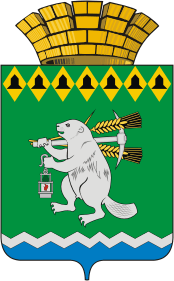 Дума Артемовского городского округаVI созыв заседание    РЕШЕНИЕОт                                                                                                    № _____О Стратегии социально-экономического развития Артемовского городского округаВ соответствии со статьей 6 Федерального закона от 28 июня 2014 
№ 172-ФЗ «О стратегическом планировании в Российской Федерации», пунктом 2 статьи 23 Устава Артемовского городского округа, заслушав и обсудив проект Стратегии социально-экономического развития Артемовского городского округа, учитывая результаты публичных слушаний по обсуждению проекта Стратегии социально-экономического развития Артемовского городского округа, Дума Артемовского городского округа РЕШИЛА:1. Утвердить Стратегию социально-экономического развития Артемовского городского округа (Приложение).2. Контроль за исполнением настоящего решения возложить на постоянную комиссию по экономическим вопросам, бюджету и налогам (Соловьев А.Ю.)Председатель Думы Артемовского городского округа                              К.М. Трофимов         Глава    Артемовского городского округа                                                 А.В.Самочернов